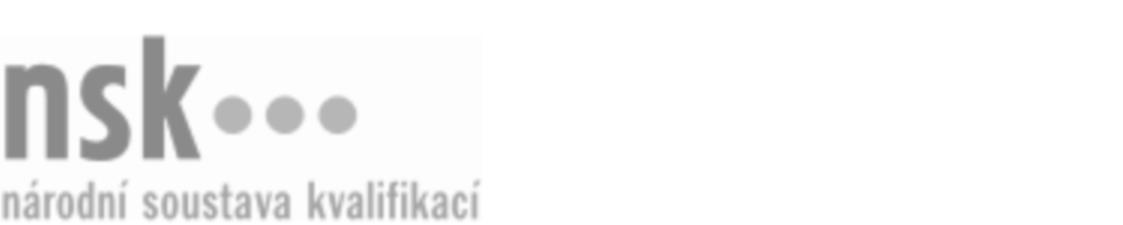 Další informaceDalší informaceDalší informaceDalší informaceDalší informaceDalší informaceTextilní technik/technička kvality (kód: 31-061-M) Textilní technik/technička kvality (kód: 31-061-M) Textilní technik/technička kvality (kód: 31-061-M) Textilní technik/technička kvality (kód: 31-061-M) Textilní technik/technička kvality (kód: 31-061-M) Textilní technik/technička kvality (kód: 31-061-M) Textilní technik/technička kvality (kód: 31-061-M) Autorizující orgán:Autorizující orgán:Ministerstvo průmyslu a obchoduMinisterstvo průmyslu a obchoduMinisterstvo průmyslu a obchoduMinisterstvo průmyslu a obchoduMinisterstvo průmyslu a obchoduMinisterstvo průmyslu a obchoduMinisterstvo průmyslu a obchoduMinisterstvo průmyslu a obchoduMinisterstvo průmyslu a obchoduMinisterstvo průmyslu a obchoduSkupina oborů:Skupina oborů:Textilní výroba a oděvnictví (kód: 31)Textilní výroba a oděvnictví (kód: 31)Textilní výroba a oděvnictví (kód: 31)Textilní výroba a oděvnictví (kód: 31)Textilní výroba a oděvnictví (kód: 31)Povolání:Povolání:Textilní technik kvalityTextilní technik kvalityTextilní technik kvalityTextilní technik kvalityTextilní technik kvalityTextilní technik kvalityTextilní technik kvalityTextilní technik kvalityTextilní technik kvalityTextilní technik kvalityKvalifikační úroveň NSK - EQF:Kvalifikační úroveň NSK - EQF:44444Platnost standarduPlatnost standarduPlatnost standarduPlatnost standarduPlatnost standarduPlatnost standarduPlatnost standarduStandard je platný od: 21.10.2022Standard je platný od: 21.10.2022Standard je platný od: 21.10.2022Standard je platný od: 21.10.2022Standard je platný od: 21.10.2022Standard je platný od: 21.10.2022Standard je platný od: 21.10.2022Textilní technik/technička kvality,  28.03.2024 12:30:40Textilní technik/technička kvality,  28.03.2024 12:30:40Textilní technik/technička kvality,  28.03.2024 12:30:40Textilní technik/technička kvality,  28.03.2024 12:30:40Textilní technik/technička kvality,  28.03.2024 12:30:40Strana 1 z 2Další informaceDalší informaceDalší informaceDalší informaceDalší informaceDalší informaceDalší informaceDalší informaceDalší informaceDalší informaceDalší informaceDalší informaceDalší informaceObory vzděláníObory vzděláníObory vzděláníObory vzděláníObory vzděláníObory vzděláníObory vzděláníK maturitní zkoušce z oboru vzdělání Textilnictví (kód: 31-41-M/01) lze být připuštěn po předložení osvědčení o získání některé z uvedených skupin profesních kvalifikací:K maturitní zkoušce z oboru vzdělání Textilnictví (kód: 31-41-M/01) lze být připuštěn po předložení osvědčení o získání některé z uvedených skupin profesních kvalifikací:K maturitní zkoušce z oboru vzdělání Textilnictví (kód: 31-41-M/01) lze být připuštěn po předložení osvědčení o získání některé z uvedených skupin profesních kvalifikací:K maturitní zkoušce z oboru vzdělání Textilnictví (kód: 31-41-M/01) lze být připuštěn po předložení osvědčení o získání některé z uvedených skupin profesních kvalifikací:K maturitní zkoušce z oboru vzdělání Textilnictví (kód: 31-41-M/01) lze být připuštěn po předložení osvědčení o získání některé z uvedených skupin profesních kvalifikací:K maturitní zkoušce z oboru vzdělání Textilnictví (kód: 31-41-M/01) lze být připuštěn po předložení osvědčení o získání některé z uvedených skupin profesních kvalifikací:K maturitní zkoušce z oboru vzdělání Textilnictví (kód: 31-41-M/01) lze být připuštěn po předložení osvědčení o získání některé z uvedených skupin profesních kvalifikací: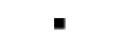 Textilní technik desinatér / technička desinatérka (kód: 31-062-M)Textilní technik desinatér / technička desinatérka (kód: 31-062-M)Textilní technik desinatér / technička desinatérka (kód: 31-062-M)Textilní technik desinatér / technička desinatérka (kód: 31-062-M)Textilní technik desinatér / technička desinatérka (kód: 31-062-M)Textilní technik desinatér / technička desinatérka (kód: 31-062-M)Textilní technik desinatér / technička desinatérka (kód: 31-062-M)Textilní technik desinatér / technička desinatérka (kód: 31-062-M)Textilní technik desinatér / technička desinatérka (kód: 31-062-M)Textilní technik desinatér / technička desinatérka (kód: 31-062-M)Textilní technik desinatér / technička desinatérka (kód: 31-062-M)Textilní technik desinatér / technička desinatérka (kód: 31-062-M)Textilní technik dispečer / technička dispečerka (kód: 31-055-M)Textilní technik dispečer / technička dispečerka (kód: 31-055-M)Textilní technik dispečer / technička dispečerka (kód: 31-055-M)Textilní technik dispečer / technička dispečerka (kód: 31-055-M)Textilní technik dispečer / technička dispečerka (kód: 31-055-M)Textilní technik dispečer / technička dispečerka (kód: 31-055-M)Textilní technik mistr / technička mistrová (kód: 31-059-M)Textilní technik mistr / technička mistrová (kód: 31-059-M)Textilní technik mistr / technička mistrová (kód: 31-059-M)Textilní technik mistr / technička mistrová (kód: 31-059-M)Textilní technik mistr / technička mistrová (kód: 31-059-M)Textilní technik mistr / technička mistrová (kód: 31-059-M)Textilní technik technolog / technička technoložka (kód: 31-060-M)Textilní technik technolog / technička technoložka (kód: 31-060-M)Textilní technik technolog / technička technoložka (kód: 31-060-M)Textilní technik technolog / technička technoložka (kód: 31-060-M)Textilní technik technolog / technička technoložka (kód: 31-060-M)Textilní technik technolog / technička technoložka (kód: 31-060-M)Textilní technik/technička kvality (kód: 31-061-M)Textilní technik/technička kvality (kód: 31-061-M)Textilní technik/technička kvality (kód: 31-061-M)Textilní technik/technička kvality (kód: 31-061-M)Textilní technik/technička kvality (kód: 31-061-M)Textilní technik/technička kvality (kód: 31-061-M)K maturitní zkoušce z oboru vzdělání Textilnictví (kód: 31-41-L/51) lze být připuštěn po předložení osvědčení o získání některé z uvedených skupin profesních kvalifikací:K maturitní zkoušce z oboru vzdělání Textilnictví (kód: 31-41-L/51) lze být připuštěn po předložení osvědčení o získání některé z uvedených skupin profesních kvalifikací:K maturitní zkoušce z oboru vzdělání Textilnictví (kód: 31-41-L/51) lze být připuštěn po předložení osvědčení o získání některé z uvedených skupin profesních kvalifikací:K maturitní zkoušce z oboru vzdělání Textilnictví (kód: 31-41-L/51) lze být připuštěn po předložení osvědčení o získání některé z uvedených skupin profesních kvalifikací:K maturitní zkoušce z oboru vzdělání Textilnictví (kód: 31-41-L/51) lze být připuštěn po předložení osvědčení o získání některé z uvedených skupin profesních kvalifikací:K maturitní zkoušce z oboru vzdělání Textilnictví (kód: 31-41-L/51) lze být připuštěn po předložení osvědčení o získání některé z uvedených skupin profesních kvalifikací:K maturitní zkoušce z oboru vzdělání Textilnictví (kód: 31-41-L/51) lze být připuštěn po předložení osvědčení o získání některé z uvedených skupin profesních kvalifikací:Textilní technik desinatér / technička desinatérka (kód: 31-062-M)Textilní technik desinatér / technička desinatérka (kód: 31-062-M)Textilní technik desinatér / technička desinatérka (kód: 31-062-M)Textilní technik desinatér / technička desinatérka (kód: 31-062-M)Textilní technik desinatér / technička desinatérka (kód: 31-062-M)Textilní technik desinatér / technička desinatérka (kód: 31-062-M)Textilní technik desinatér / technička desinatérka (kód: 31-062-M)Textilní technik desinatér / technička desinatérka (kód: 31-062-M)Textilní technik desinatér / technička desinatérka (kód: 31-062-M)Textilní technik desinatér / technička desinatérka (kód: 31-062-M)Textilní technik desinatér / technička desinatérka (kód: 31-062-M)Textilní technik desinatér / technička desinatérka (kód: 31-062-M)Textilní technik dispečer / technička dispečerka (kód: 31-055-M)Textilní technik dispečer / technička dispečerka (kód: 31-055-M)Textilní technik dispečer / technička dispečerka (kód: 31-055-M)Textilní technik dispečer / technička dispečerka (kód: 31-055-M)Textilní technik dispečer / technička dispečerka (kód: 31-055-M)Textilní technik dispečer / technička dispečerka (kód: 31-055-M)Textilní technik mistr / technička mistrová (kód: 31-059-M)Textilní technik mistr / technička mistrová (kód: 31-059-M)Textilní technik mistr / technička mistrová (kód: 31-059-M)Textilní technik mistr / technička mistrová (kód: 31-059-M)Textilní technik mistr / technička mistrová (kód: 31-059-M)Textilní technik mistr / technička mistrová (kód: 31-059-M)Textilní technik technolog / technička technoložka (kód: 31-060-M)Textilní technik technolog / technička technoložka (kód: 31-060-M)Textilní technik technolog / technička technoložka (kód: 31-060-M)Textilní technik technolog / technička technoložka (kód: 31-060-M)Textilní technik technolog / technička technoložka (kód: 31-060-M)Textilní technik technolog / technička technoložka (kód: 31-060-M)Textilní technik/technička kvality (kód: 31-061-M)Textilní technik/technička kvality (kód: 31-061-M)Textilní technik/technička kvality (kód: 31-061-M)Textilní technik/technička kvality (kód: 31-061-M)Textilní technik/technička kvality (kód: 31-061-M)Textilní technik/technička kvality (kód: 31-061-M)Úplné profesní kvalifikaceÚplné profesní kvalifikaceÚplné profesní kvalifikaceÚplné profesní kvalifikaceÚplné profesní kvalifikaceÚplné profesní kvalifikaceÚplné profesní kvalifikaceÚplnou profesní kvalifikaci Textilní technik (kód: 31-99-M/06) lze prokázat předložením osvědčení o získání některé z uvedených skupin profesních kvalifikací:Úplnou profesní kvalifikaci Textilní technik (kód: 31-99-M/06) lze prokázat předložením osvědčení o získání některé z uvedených skupin profesních kvalifikací:Úplnou profesní kvalifikaci Textilní technik (kód: 31-99-M/06) lze prokázat předložením osvědčení o získání některé z uvedených skupin profesních kvalifikací:Úplnou profesní kvalifikaci Textilní technik (kód: 31-99-M/06) lze prokázat předložením osvědčení o získání některé z uvedených skupin profesních kvalifikací:Úplnou profesní kvalifikaci Textilní technik (kód: 31-99-M/06) lze prokázat předložením osvědčení o získání některé z uvedených skupin profesních kvalifikací:Úplnou profesní kvalifikaci Textilní technik (kód: 31-99-M/06) lze prokázat předložením osvědčení o získání některé z uvedených skupin profesních kvalifikací:Úplnou profesní kvalifikaci Textilní technik (kód: 31-99-M/06) lze prokázat předložením osvědčení o získání některé z uvedených skupin profesních kvalifikací:Textilní technik desinatér / technička desinatérka (kód: 31-062-M)Textilní technik desinatér / technička desinatérka (kód: 31-062-M)Textilní technik desinatér / technička desinatérka (kód: 31-062-M)Textilní technik desinatér / technička desinatérka (kód: 31-062-M)Textilní technik desinatér / technička desinatérka (kód: 31-062-M)Textilní technik desinatér / technička desinatérka (kód: 31-062-M)Textilní technik desinatér / technička desinatérka (kód: 31-062-M)Textilní technik desinatér / technička desinatérka (kód: 31-062-M)Textilní technik desinatér / technička desinatérka (kód: 31-062-M)Textilní technik desinatér / technička desinatérka (kód: 31-062-M)Textilní technik desinatér / technička desinatérka (kód: 31-062-M)Textilní technik desinatér / technička desinatérka (kód: 31-062-M)Textilní technik dispečer / technička dispečerka (kód: 31-055-M)Textilní technik dispečer / technička dispečerka (kód: 31-055-M)Textilní technik dispečer / technička dispečerka (kód: 31-055-M)Textilní technik dispečer / technička dispečerka (kód: 31-055-M)Textilní technik dispečer / technička dispečerka (kód: 31-055-M)Textilní technik dispečer / technička dispečerka (kód: 31-055-M)Textilní technik mistr / technička mistrová (kód: 31-059-M)Textilní technik mistr / technička mistrová (kód: 31-059-M)Textilní technik mistr / technička mistrová (kód: 31-059-M)Textilní technik mistr / technička mistrová (kód: 31-059-M)Textilní technik mistr / technička mistrová (kód: 31-059-M)Textilní technik mistr / technička mistrová (kód: 31-059-M)Textilní technik technolog / technička technoložka (kód: 31-060-M)Textilní technik technolog / technička technoložka (kód: 31-060-M)Textilní technik technolog / technička technoložka (kód: 31-060-M)Textilní technik technolog / technička technoložka (kód: 31-060-M)Textilní technik technolog / technička technoložka (kód: 31-060-M)Textilní technik technolog / technička technoložka (kód: 31-060-M)Textilní technik/technička kvality (kód: 31-061-M)Textilní technik/technička kvality (kód: 31-061-M)Textilní technik/technička kvality (kód: 31-061-M)Textilní technik/technička kvality (kód: 31-061-M)Textilní technik/technička kvality (kód: 31-061-M)Textilní technik/technička kvality (kód: 31-061-M)Textilní technik/technička kvality,  28.03.2024 12:30:40Textilní technik/technička kvality,  28.03.2024 12:30:40Textilní technik/technička kvality,  28.03.2024 12:30:40Textilní technik/technička kvality,  28.03.2024 12:30:40Textilní technik/technička kvality,  28.03.2024 12:30:40Strana 2 z 2